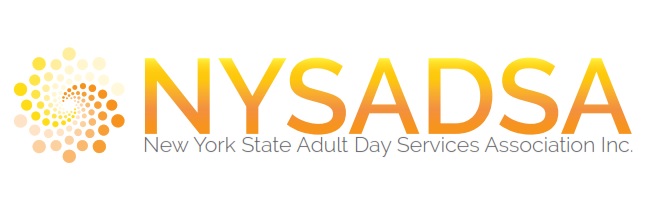 2023 Annual Conference 
Partnership Opportunities with NYSADSA
April 13-14
Sonesta White Plains
White Plains, NYThe New York State Adult Day Services Association (NYSADSA)cordially invites your company to partner with us to help forward our collective missions, and increase awareness of your company and its services/products to Adult Day Services providers across the entire Empire State.
Conference Attendance: 75–100
Exhibit Hours: Thursday, April 13 | 9:00 a.m. – 4:00 p.m. & Friday, April 14 | 8:00 a.m. – 12:00 p.m.
Exhibit Set-up: Thursday, April 13 | 6:00 – 8:30 a.m.Professional Partnership OpportunitiesFor more information, contact:NYSADSA Administrative Office(518) 694-5366 | nysadsa@caphill.comNYSADSA 2023 Annual Conference			1Professional Partner Registration Form/ContractPlease complete this form and submit with payment to address listed below. Please send any artwork electronically to the NYSADSA Office at nysadsa@caphill.com. Please keep a copy of this contract for your records. We will confirm all arrangements with you upon receipt of paperwork.Company/Program Name:_________________________________________________________Contact Name:__________________________________________________________________Address:______________________________________________________________________City:_______________________________ State/Province:___________ Zip:_______________E-Mail:___________________________________ Phone:______________________________Exhibit/Sponsorship Opportunities____ Conference Sponsor - $2,500.00			____ Breakfast Sponsor - $800

____ Lunch Sponsor - $800.00				____ Exhibit Booth - $600.00Conference Program Opportunities_____ Back Cover Ad - $400.00	     _____ Inside Cover Ad - $300.00     _____ Full Page Ad - $200.00_____ Half Page Ad - $100.00        _____ Quarter Page Ad - $50.00       _____ Business Card Ad - $25.00Additional Company Meal TicketsBreakfast: Total # __________ x $30.00 = $_____________Lunch:      Total # __________ x $50.00 = $_____________Total Enclosed: $____________________________ Check Enclosed (Please make payable to: NYSADSA)___ Credit Card	Type of Card: __ Visa        ___ MasterCard	     ____ Amex        ___Discover	Name on Card: _____________________________________________________	Card Number: ______________________________________________________	Expiration Date: _________________________ Security #: __________________Company Name:		2Company Representatives AttendingPlease indicate who will be representing your company at the Conference. You may add other names from the time of registration right through to the conference—just contact NYSADSA.Please check your sponsorship level which indicates which meals are provided by NYSADSA for your representatives. Additional individual conference meal tickets can also be purchased.Name(s)	   Breakfast/Lunch	                Representative 1:  	x IncludedRepresentative 2:  	x IncludedAdditional Company Representatives/AttendeesName(s)	   Breakfast	LunchRepresentative 3:  	Representative 4:  	Representative 5:  	Representative 6:  	Exhibit Booth:Exhibit Opportunities include:Booth (6’ skirted table)Program and Web Listing2 Conference RegistrationsBreakfast/Lunch Sponsor:Breakfast/Lunch Sponsorship includes:Booth (6’ skirted table)Program and Web ListingBreakfast/Lunch Intro/Comment TimeFull page Ad2 Conference RegistrationsConference Sponsor:Conference Sponsorship includes:Booth (6’ skirted table)Full Page AdProgram and Web ListingIntro/Comment TimeLiterature HandoutRecognition on all Promotional Materials2 Conference RegistrationsQuestions?

Please contact the NYSADSA office at:518-694-5366nysadsa@caphill.comSubmit this form to:
Email to: nysadsa@caphill.comFax to: (518) 463-8656
or Mail to: NYSADSA Annual Conference
230 Washington Avenue Extension, Suite 101
Albany, NY 12203